Saint Ann Conference, Saint Vincent de Paul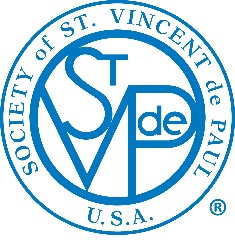 			May 14, 2019 Call to Order; Opening PrayerPresident Tish Galu convened the meeting at approximately 9:30 AM.In Deacon Jack’s absence, Mary Ann Conlon presided over the opening prayer. Prayers were asked for all Vincentians experiencing health issues, particularly Deacon Jack, who is in Christiana Hospital recovering from bronchial pneumonia.Welcome to NewcomersEight newcomers were in attendance.Approval of Minutes and Membership UpdateThe members present approved the minutes of the April meeting by a voice vote.Treasurer’s ReportChecking account balance	4/1/2019	  $34,321 Revenues	   	  $  4,385 Expenses		  $  7,701       Balance 	4/30/2019	  $31,005Team MeetingsFood PantryOne person per team should be trained to do intakeDetermined that FP hours will remain the same 8:30 – 10:30 a.m. every Thursday except second Thursday of month is 4:30-6 p.m. thru October – then 3:30 -5 p.mNeighbor Contact Training schedule for computer by teamGarden/Furniture Teams Report The garden is productive and providing vegetables each week. The Furniture project needs help in making deliveries for the Bazaar.  Donations from recipients will be given to SVDP.  There is a stove available if there is a need, as well a bunk beds.  Teams will respond if a need is identified.  Food Pantry, Neighbor Contact & Extended Care Team ReportsExtended Care TeamCurrently helping neighbor Cathy and will be delivering food.  She needs a car fixed or replaced, help with nieces, and jobs.  The team is working beautifully in providing food and support as she determines her next steps.  ECT can take another neighbor – one was recommended by Team 2 and report given to Darlene to review with team.Fund Raising Team Report Dine ‘n Donate at Armands:  Joe Lane  reported on Armands.  We received $123.60 Next Dine n Donate is at Blue Crab on June 6 from 5-9 p.mVIC Dance tickets are on sale for 10/11/19 from 6-10 p.m. and is $100/couple – tickets are limited – get in your reservations with Joe Lane.   President’s RemarksStatus of computer training: will report on May 4 Conference was well attended and all helpers made the day go smoothly. There were many good discussions about homelessness, fund-raising, Mini Loan Program, and available grants. Our school supplies project begins end of June / beginning of July.  A meetingwill be held after this for next steps.Expanded Vincentian ActivitiesJackie Boyd asked for help after all the masses on this weekend to collect donations for SDEF; there were many responses.  Mike Farrar outlined the transportation group  - Neighbors Driving Neighbors.  Volunteers can come from SVDP and other referrals, but driving is solely on an individual basis.   All drivers will need to fill out a form regarding insurance coverage (NOT covered by SVDP insurance). Carol Curran reported on Active Attack Event and what to do – handed out recommendations.Spiritual FormationIndividual spiritual formation:  Celeste Spears shared a reading about, “Are you your brother’s keeper?”Mary Ann moderated Module 6.2 from Serving in Hope, “Our Friendship”   Other BusinessNext Meeting DatesTHURSDAY, MAY 30 – 10:45 A.M. OUR LADY OF GUADALUPE CHURCHTuesday, June 11 – 9:30 a.m. Delaney Hall Quarterly Leaders/Officers Meeting will followEastern Regional Mtg – June 14-15 – Emmitsburg, MDClosing Prayer; Adjournment  The meeting was closed with prayer.Attachment 1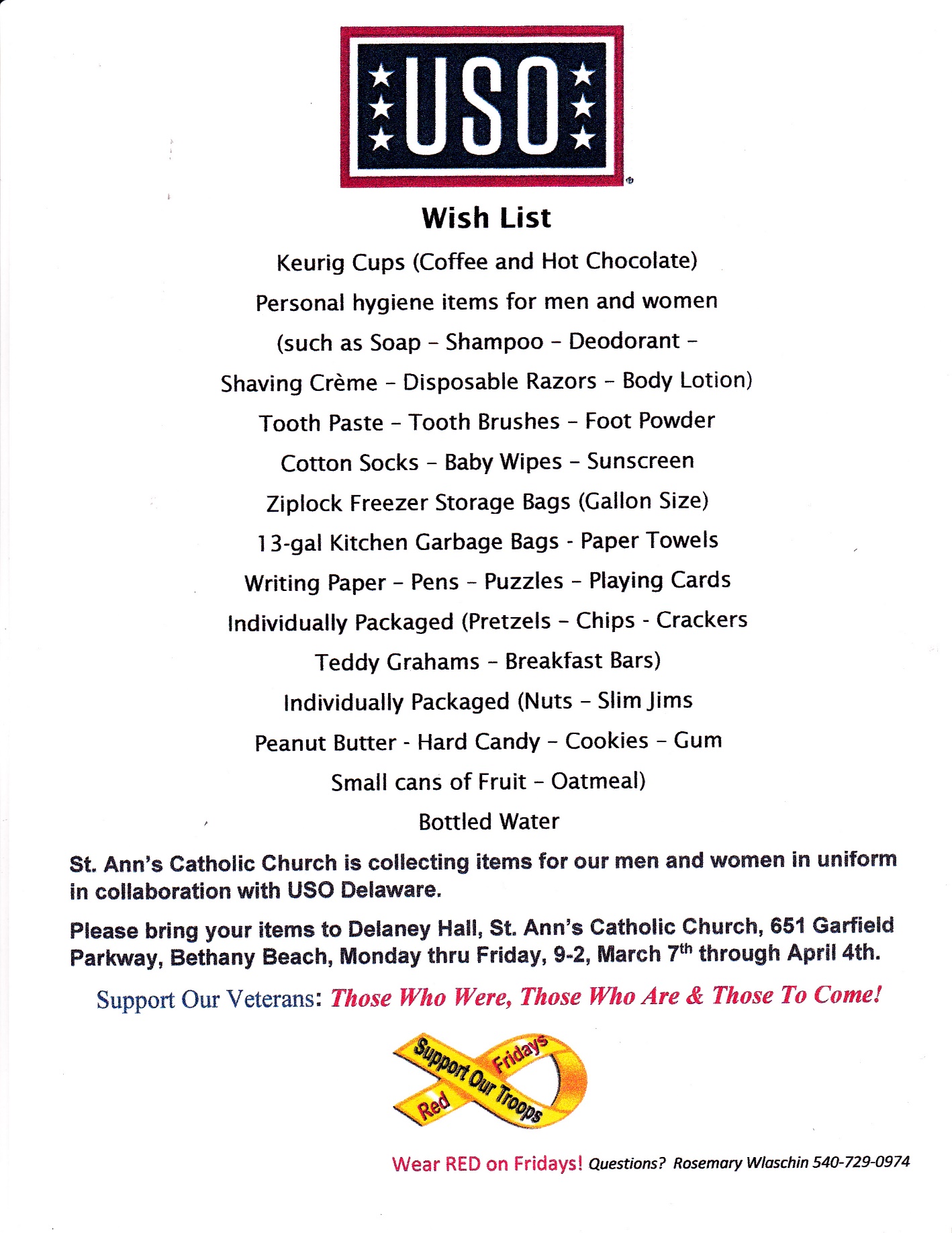 Attachment 2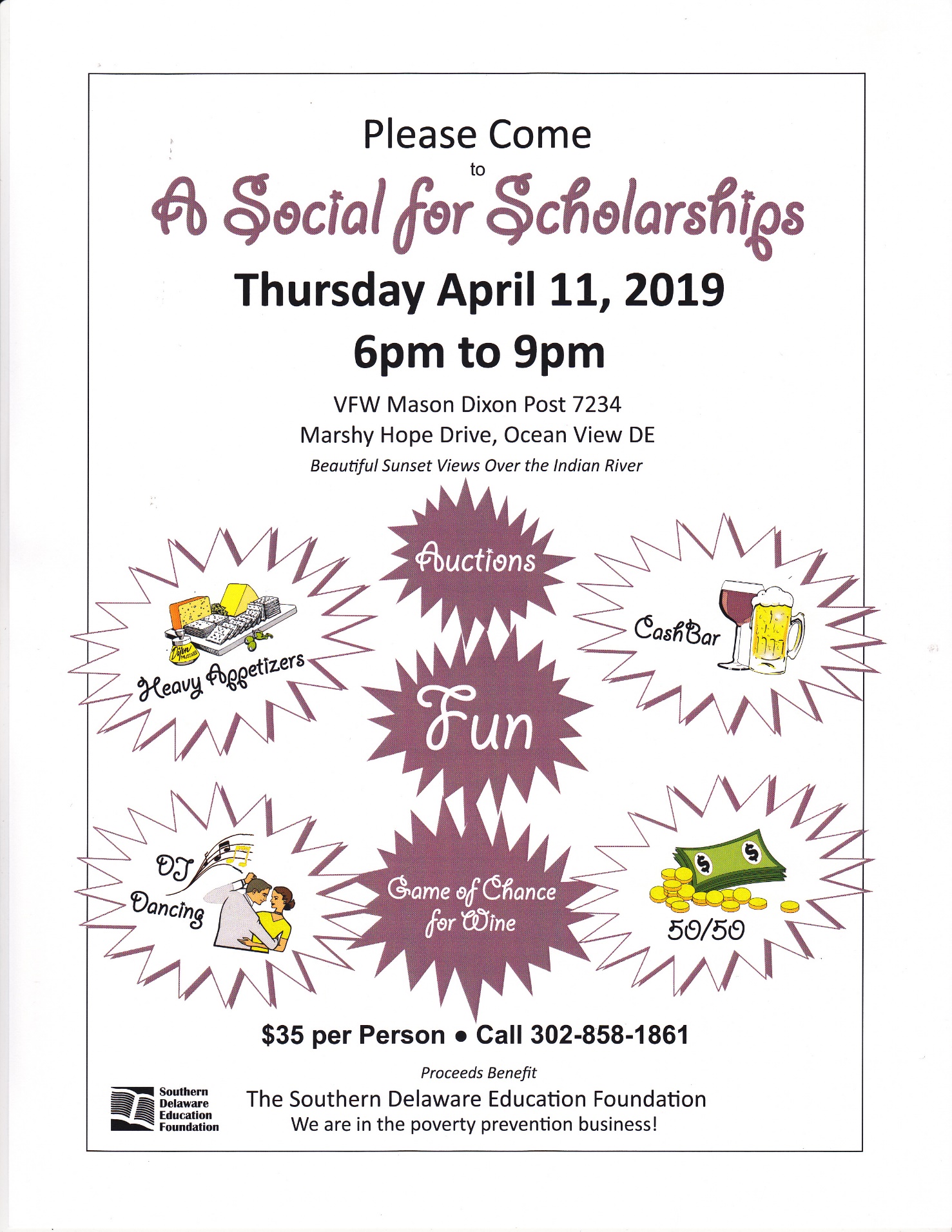 FormationThursday, May 30 at 10:45 AM at OLG RegularTuesday, June 30 at 9:30 AM in Delaney Hall